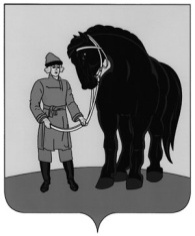 РОССИЙСКАЯ ФЕДЕРАЦИЯСОВЕТ ГАВРИЛОВО-ПОСАДСКОГО МУНИЦИПАЛЬНОГО РАЙОНА  ИВАНОВСКОЙ ОБЛАСТИР Е Ш Е Н И Е                                      Принято 30 декабря 2019 года О принятии органами местного самоуправления  Гаврилово-Посадского муниципального района части полномочий  по решению вопроса  местного  значения Осановецкого  сельского  поселения Гаврилово-Посадского муниципального района Руководствуясь частью 4 статьи 15 Федерального  закона от 06.10.2003 № 131-ФЗ «Об общих принципах организации местного самоуправления в Российской Федерации», в соответствии с Положением о порядке заключения соглашений органами местного  самоуправления Гаврилово-Посадского муниципального района с органами местного самоуправления поселений, входящих в его состав, о передаче (принятии) части полномочий по решению вопросов местного значения, утвержденного решением Совета Гаврилово-Посадского муниципального района от 30.11.2016 №113 (в ред. от 27.12.2017), рассмотрев решение Совета Осановецкого  сельского поселения от 27.12.2019   №179 «О передаче осуществления части полномочий по решению вопросов местного значения Осановецкого  сельского поселения  органам местного самоуправления Гаврилово-Посадского муниципального района в 2020 году»,Совет Гаврилово-Посадского  муниципального района р е ш и л:1.Принять от Осановецкого сельского поселения часть полномочий по решению вопроса  местного  значения  сельского поселения «осуществление  контроля  за исполнением   бюджета поселения» в части  осуществления внутреннего муниципального  финансового контроля.2. Установить, что передаваемые полномочия включают принятие органами местного самоуправления района муниципальных правовых актов по вопросам переданных полномочий. 3.Установить, что соглашения о передаче полномочий по решению вопроса местного значения, указанного в пункте 1 настоящего  решения,  заключаются на срок с 01.01.2020 по 31.12.2022.4. Направить настоящее решение в Совет Осановецкого  сельского поселения Гаврилово-Посадского муниципального района.5.Опубликовать настоящее решение в сборнике «Вестник Гаврилово-Посадского муниципального района» и разместить на официальном сайте Гаврилово-Посадского муниципального района http://гаврилово-посадский.рф/.6. Настоящее решение вступает в силу со дня официального опубликования.Глава  Гаврилово-Посадского муниципального района                                                   В.Ю.ЛаптевПредседатель Совета Гаврилово-Посадского муниципального района                                                    С.С. Суховг. Гаврилов Посад30 декабря 2019 года№ 279